НАКАЗПО ГАННІВСЬКІЙ ЗАГАЛЬНООСВІТНІЙ ШКОЛІ І-ІІІ СТУПЕНІВПЕТРІВСЬКОЇ РАЙОННОЇ РАДИ КІРОВОГРАДСЬКОЇ ОБЛАСТІвід 19 червня 2019 року                                                                                                № 134с. ГаннівкаПро стан роботиз охорони праціРобота з охорони праці у навчальному закладі здійснюється відповідно до Законів України «Про освіту», «Про загальну середню освіту», «Про охорону дитинства», постанови Кабінету Міністрів України  від 22.03.2001 № 270 «Про затвердження Порядку розслідування та обліку нещасних випадків невиробничого характеру», наказів Міністерства освіти і науки України від 31.08.2001 №616 «Про затвердження Положення про порядок розслідування нещасних випадків, що сталися під час навчально-виховного процесу в навчальних закладах» (зі змінами), в редакції, затвердженій наказом Міністерства освіти і науки України від 07.10.2013року №1365 «Про внесення змін до Положення про порядок розслідування нещасних випадків, що сталися під час навчально-виховного процесу в навчальних закладах», від 01.08.2001 №563 «Про затвердження Положення про організацію роботи з охорони праці учасників навчально-виховного процесу в установах і закладах освіти» (зі змінами, внесеними наказом Міністерства освіти і науки України від 20.11.2006 №782), листів Міністерства освіти і науки України від 26.05.2014 року №1/9-266 «Про використання Методичних матеріалів «Вимоги безпеки під час канікул», від 16.06.2014 року №1/9-319 «Про використання Методичних матеріалів щодо організації навчання і перевірки знань, проведення інструктажів з питань охорони праці, безпеки життєдіяльності в загальноосвітніх навчальних закладах», з метою забезпечення реалізації державної політики в галузі охорони дитинства.Впродовж року Ганнівська загальноосвітня школа І ІІІ ступенів, Володимирівська загальноосвітня школа І-ІІ ступенів, філія Ганнівської загальноосвітньої школи І-ІІІ ступенів, Іскрівська загальноосвітня школа І-ІІІ ступенів, філія Ганнівської загальноосвітньої школи І-ІІІ ступенів працювала згідно укладеного колективного договору з охорони праці, де встановлено взаємні зобов’язання сторін щодо регулювання виробничих, трудових, соціально-економічних відносин, зокрема: режиму роботи, тривалості робочого часу і відпочинку; умов і охорони праці, зареєстрованого управлінням праці та соціального захисту населення Петрівської райдержадміністрації і має юридичну силу до прийняття нового.У школах наявні Положення про адміністративно-громадський контроль, Положення про комісію з питань охорони праці профспілкового комітету підприємства, Положення про роботу уповноважених трудових колективів з питань охорони праці, Положення про комісію з питань охорони праці установи.Інструкції для працівників з охорони праці розроблені відповідно до положення про розробку інструкцій з охорони праці.Організовано проведення та реєстрацію інструктажів: вступного, первинного, повторного, позапланового, цільового та інструктажу на робочому місці і наявні підписи працівників школи у відповідних журналах, які завірені підписом директора і печаткою. Усі учні 1 – 10 класів шкіл пройшли необхідні види інструктажів, про що свідчать відповідні записи в журналах із підписом особи, яка інструктувала (класного керівника), та з особистим підписом учнів, яким виповнилось 14 років, та записи бесід з техніки безпеки. Усі класні керівники проводили бесіди з учнями з техніки безпеки, які закріплені відповідними записами у класних журналах після кожної бесіди класними керівниками 1-10 класів.Під час вивчення курсу «Основи здоров'я» систематично звертається увага вчителями основ здоров'я на поведінку учнів на вулиці, транспорті, вдома в автономній ситуації. На батьківських зборах проводилася роз’яснювальна робота з профілактики побутового травматизму.Адміністрація Володимирівської загальноосвітньої школи І-ІІ ступенів, філії Ганнівської загальноосвітньої школи І-ІІІ ступенів, Іскрівської загальноосвітньої школи І-ІІІ ступенів, філії Ганнівської загальноосвітньої школи І-ІІІ ступенів матеріалів про стан роботи з охорони праці не надали.Виходячи з вищезазначеногоНАКАЗУЮ:Завідувачу Володимирівської загальноосвітньої школи І-ІІ ступенів, філії Ганнівської загальноосвітньої школи І-ІІІ ступенів МІЩЕНКО М.І., Іскрівської загальноосвітньої школи І-ІІІ ступенів, філії Ганнівської загальноосвітньої школи І-ІІІ ступенів ЯНИШИНУ В.М.:1) вказати на низьку виконавську дисципліну;2) матеріали про стан роботи з охорони праці узагальнити в довідці та заслухати результати на нараді при завідувачу у серпні 2019 року.2. Визнати роботу з питань охорони праці та здоров’я учасників освітнього процесу у Ганнівській загальноосвітній школі І-ІІІ ступенів у 2018/2019 навчальному році задовільною.2. Усім працівникам школи:1) суворо дотримуватися вимог законів України «Про охорону праці», «Про дорожній рух», «Про пожежну безпеку», Положення про організацію роботи з охорони праці учасників освітнього процесу в установах і закладах освіти, затвердженого наказом МОН України від 01.08.2001 р. № 563, Державних санітарних правил і норм улаштування, утримання загальноосвітніх закладів та організації освітнього процесу; 2) постійно залучати фахівців для проведення з учнями 1- 9 -х класів, їхніми батьками роз’яснювальної, просвітницької роботи, заходів із профілактики захворювань та дитячого травматизму, бесід про дотримання правил безпеки з вибухонебезпечними предметами, піротехнічними засобами, тематичних занять із питань профілактики отруєнь грибами, дикими рослинами тощо;3. Соціальному педагогу ОСАДЧЕНКО Н..М.:1) організувати зустрічі з фахівцями-лікарями, пожежниками, інспекторами ДАІ.(2019/2020 навчальний рік);2) проводити рейди «Увага! Діти на дорозі!» згідно з річним планом роботи школи;3) разом із батьківським комітетом проводити рейди-перевірки шкільного харчоблоку;4) один раз на півріччя здійснювати перевірку організації адміністративного контролю за якістю проведення навчання та інструктажів із техніки безпеки, дотримання встановленого режиму праці й відпочинку, трудової дисципліни, заслуховувати на засіданні педагогічної ради або профспілкового комітету звіти про виконання угоди, заходів, наказів, інструкцій із техніки безпеки, обговорювати результати проведеної роботи;5) обговорювати кожний нещасний випадок, який трапився в школі, а також причини захворювання учнів і працівників, планувати конкретні заходи з попередження нещасних випадків та профілактики захворювань із призначенням відповідальних осіб і термінів виконання.4. Контроль за виконанням даного наказу покласти на заступника директора з навчально-виховної роботи Ганнівської загальноосвітньої школи І-ІІІ ступенів ГРИШАЄВУ О.В., завідувача Володимирівської загальноосвітньої школи І-ІІ ступенів, філії Ганнівської загальноосвітньої школи І-ІІІ ступенів МІЩЕНКО М. І., на завідувача Іскрівської загальноосвітньої школи І-ІІІ ступенів, філії Ганнівської загальноосвітньої школи І-ІІІ ступенів ЯНИШИНА В.М. Директор школи                                                                                          О.КанівецьЗ наказом ознайомлені:                                                                                   Н.ОсадченкоО.ГришаєваВ.ЯнишинМ.МіщенкоДодаток 1 до наказу директора школивід 19.06.2019 року № 134Довідкапро стан роботи з охорони праці у Ганнівській загальноосвітній школі І-ІІІ ступенівРобота з безпеки життєдіяльності у навчальному закладі здійснюється відповідно до Законів України «Про освіту», «Про загальну середню освіту», «Про охорону дитинства», постанови Кабінету Міністрів України від 22.03.2001 № 270 «Про затвердження Порядку розслідування та обліку нещасних випадків невиробничого характеру», наказів Міністерства освіти і науки України від 31.08.2001 №616 «Про затвердження Положення про порядок розслідування нещасних випадків, що сталися під час навчально-виховного процесу в навчальних закладах» (зі змінами), в редакції, затвердженій наказом Міністерства освіти і науки України від 07.10.2013року №1365 «Про внесення змін до Положення про порядок розслідування нещасних випадків, що сталися під час навчально-виховного процесу в навчальних закладах», від 01.08.2001 №563 «Про затвердження Положення про організацію роботи з охорони праці учасників навчально-виховного процесу в установах і закладах освіти» (зі змінами, внесеними наказом Міністерства освіти і науки України від 20.11.2006 №782), листів Міністерства освіти і науки України від 26.05.2014 року №1/9-266 «Про використання Методичних матеріалів «Вимоги безпеки під час канікул», від 16.06.2014 року №1/9-319 «Про використання Методичних матеріалів щодо організації навчання і перевірки знань, проведення інструктажів з питань охорони праці, безпеки життєдіяльності в загальноосвітніх навчальних закладах», з метою забезпечення реалізації державної політики в галузі охорони дитинства.Структура організації системи роботи школи з охорони праці та безпеки життєдіяльності включає в себе:Створення безпечних умов праці та навчання;Контроль за дотриманням вимог чинного законодавства з безпеки життєдіяльності;Профілактична робота;Навчання учасників освітнього процесу;Документальне оформлення роботи з безпеки життєдіяльності.Безпека життєдіяльності учасників освітнього процесу у системі освіти є одним із пріоритетних напрямків роботи школи. Значення цієї проблеми підвищуються у час зростання темпів науково-технічного прогресу. Особливо гостро стало питання дитячого травматизму в умовах поширення таких явищ, як бездоглядність дітей. Тому в роботі з безпеки життєдіяльності основний наголос ставиться на попередження дитячого травматизму. З цією метою в школі розроблені та введені в дію:Система роботи з питань збереження життя і здоров’я дітей.Правила пожежної безпеки для учнів у навчальному закладі та побуті.«Положення про навчання, інструктаж та перевірку знань працівників та учнів з питань охорони праці», погоджене зі спеціалістом відділу освіти Петрівської районної державної адміністрації.«Положення про порядок проведення та реєстрації інструктажів з техніки безпеки з працівниками та учнями школи», погоджене зі спеціалістом відділу освіти Петрівської районної державної адміністрації.Інструкції:Вступного інструктажу з БЖД для учнів 1-4 класів.Вступного інструктажу з БЖД для учнів 5-9 класів.Вступного інструктажу з БЖД для учнів 1-9 класів про дотримання протипожежного режиму в закладі освіти.Первинного(повторного) інструктажу з безпеки життєдіяльності для учнів 1-4 класів.Первинного(повторного) інструктажу з безпеки життєдіяльності для учнів 5-9 класів.Первинного(повторного) інструктажу з безпеки життєдіяльності для учнів 1-9 класів про дотримання протипожежного режиму в закладі освіти.Цільового інструктажу.Наявні інструкції у структурних підрозділах, навчальних кабінетах, майстерні, спортивному залі зі спортивним обладнанням, їдальні з кухонним обладнанням передбачають відповідальність керівників за належний стан охорони праці і здорові умови навчання та праці.З усіма учнями школи проведено вступний інструктаж з безпеки життєдіяльності перед початком навчальних занять 2018/2019 навчального року, про що зроблені відповідні записи на окремій сторінці класного журналу. Перед початком зимових канікул,  наприкінці року перед початком літніх канікул класні керівники проводять первинні інструктажі з безпеки життєдіяльності, про що роблять запис у журналі встановленого зразка. Учителів предметів підвищеної небезпеки (хімії, фізики, інформатики, трудового навчання та фізичної культури) проводять перед початком вивчення нової теми, проведенням практичних робіт тематичний (первинний) інструктаж з охорони праці та фіксують його проведення у журналі обліку навчальних занять. Первинний інструктаж з охорони праці предметів з підвищеної небезпеки учителі проводять на першому уроці після кожних канікул та фіксують їх проведення в журналах реєстрації інструктажів встановленої форми.Вся робота педагогічного колективу направлена на виконання «Комплексних заходів щодо профілактики травматизму серед учасників освітнього процесу у школі та запобіганню дитячого травматизму в побуті на 2018/2019 навчальний рік». Робота з попередження усіх видів дитячого травматизму ведеться класними керівниками систематично. У календарних планах з виховної роботи сплановано окремий розділ з попередження дитячого травматизму. Класні керівники проводять бесіди, тематичні класні години з профілактики травмування учнів. Усі бесіди та інструктажі фіксуються в класних журналах, журналах з охорони праці та безпеки життєдіяльності учнів. Перед виходом учнів на канікули класні керівники у щоденниках розміщують пам’ятки з правил безпечної поведінки під час канікул.Під постійним контролем учителів знаходиться відвідування учнів школи. Причини пропусків занять негайно з’ясовуються, підтримується постійний зв'язок з батьками.Складено графік чергування вчителів та адміністрації школи, в обов’язки яких входять підтримка дисципліни на перервах, запобігання травмування учнів. На постійному контролі адміністрації стоять уроки «Основи здоров’я», на яких учні вивчають правила безпеки життєдіяльності.Питання профілактики дитячого травматизму, в тому числі дорожньо-транспортного, охорони, збереження життя і здоров’я учнів, відповідальності батьків за дотриманням контролю за дітьми в позаурочний час були обговорені на загальношкільних батьківських зборах (протокол №1 від 07.09.2018 року).У кабінетах, спортивній залі, бібліотеці, шкільній майстерні є у наявності інструкції з охорони праці, пам’ятки з безпеки життєдіяльності. У кабінетах хімії, спортивній залі, шкільній майстерні наявні аптечки, що поповнюються медикаментами згідно із встановленим  переліком. У всіх класних кімнатах розміщені плани евакуації на випадок надзвичайних ситуацій.Питання безпеки життєдіяльності учнів під час канікул знаходиться на постійному контролі адміністрації школи. Класними керівниками систематично проводяться інструктажі з учнями перед канікулами, про що ведуться відповідні записи на сторінках класних журналів. Крім того, бесіди з учнями про правила безпеки, які заплановані класними керівниками у планах виховної роботи, фіксуються на спеціально відведених сторінках класних журналів. Ці записи ведуться своєчасно та якісно.З метою профілактики нещасних випадків з учнями проводиться системна робота, яка передбачена планом роботи школи:Місячник «Увага! Діти на дорозі!»Тижні з безпеки життєдіяльності, пожежної безпеки.Написання диктантів на тему безпеки життєдіяльності.Конкурси малюнків, плакатів.Виховні години, акції, виставки, вікторини, тощо.Чергування на перервах.Індивідуальна роз’яснювальна робота.Уже стало традиційним проведення в школі Тижнів безпеки життєдіяльності. Так, у 2018/2019 навчальному році проведено такі Тижні:Тиждень правил дорожнього руху на тему «Молодь за безпеку дорожнього руху!»із 10 по 14 вересня 2018 року.Тиждень знань безпеки життєдіяльності на тему «Мала іскра-великий вогонь!» із 05 по 09 листопада 2018 року.Тиждень сприяння здоровому способу життя та безпеки життєдіяльності на тему «Без здоров’я немає щастя» із 11 по 15 лютого 2019 року.Тиждень знань безпеки життєдіяльності на тему «Зробимо життя безпечним!»(у рамках якого проводяться тренування з учасниками освітнього процесу щодо надзвичайних ситуацій та дій під час виникнення пожеж, День цивільного захисту у закладах освіти) із 15 по 19 квітня 2019 рокуТиждень знань правил дорожнього руху на тему «У дорожніх знаків канікул немає» із 20 по 24 травня 2019 року.До проведення цих заходів педагоги школи ретельно готуються. Заходи Тижнів проходять на високому методичному рівні, з урахуванням вікових особливостей учнів. У відповідності до планів Тижня у кожному класі були проведені години спілкування та виховні заходи, вікторини, конкурси. Ці заходи дали можливість учням проявити свій талант та сприяли засвоєнню правил поведінки під час надзвичайних ситуацій.Відповідно до ст..17 Закону України «Про охорону праці» адміністрацією навчального закладу забезпечується проходження працівниками медичних оглядів, здійснюється контроль за веденням медичних книжок працівників. Щорічно проводяться медичні обстеження учнів школи, результати фіксуються належним чином та враховуються рід час здійснення освітнього процесу.Санітарний стан шкільних приміщень, спортивних майданчиків, дотримання питного, повітряного, теплового і світлового режимів, а також розташування меблів та обладнання у навчальних кабінетах відповідає санітарним вимогам.Згідно Правил пожежної безпеки належним чином обладнано пожежний щит, на поверхах приміщення розміщено плани евакуації учасників освітнього процесу, відповідні пам’ятки та план дій у разі виникнення надзвичайних ситуацій.Перед початком 2018/2019 навчального року проведено перевірку стану готовності навчального закладу до нового навчального року, про що складений акт.Харчування дітей у школі організоване на належному рівні. Ведеться вся необхідна документація. Продуктами харчування заклад забезпечується централізовано і систематично. На всі продукти харчування, що використовуються, є сертифікати відповідності та якості. Щорічно здійснюється громадський контроль  за харчуванням дітей.У школі постійно триває робота з пропаганди здорового способу життя, охорони праці та профілактики травматизму. Питання травмування учнів неодноразово заслуховувалося на нарадах при директорові, засіданнях Ради школи, батьківських зборах. Класними керівниками постійно проводиться робота з профілактики травматизму. Складено графік чергування класів та вчителів. Профілактична робота є дієвою, достатньо організованою.Соціальний педагог     Осадченко Н.М.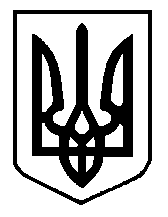 